Vista channelkids.comPara más material gratis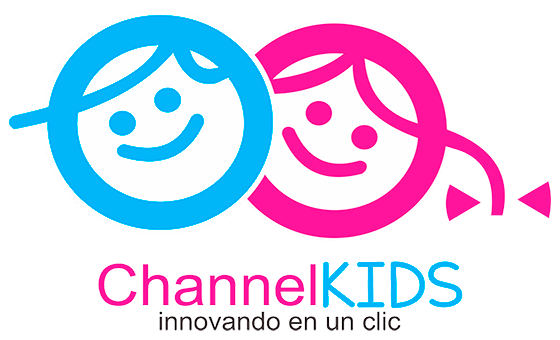 MATERIAEspañolGRADO3°SEMANA15ACTIVIDADESACTIVIDADESACTIVIDADESACTIVIDADESACTIVIDADESACTIVIDADESLo que conocen los niños. Página 65.Preguntar al alumno sobre su nacimiento ¿dónde nació?, ¿cómo eligieron su nombre?, etc.Anotar las preguntas en la libreta y contestarlas de manera individual.Compartir la información con los demás compañeros.Conversación sobre la familia. Página 65 y 66.Leer la historia de la familia de Zendy Azul y como ella escribe su historia. Pág. 65 y 66.Comentar sobre lo leído.Informar al alumno que también él escribirá su historia.Modelos de árboles genealógicos. Página 67 y 68.Con apoyo del modelo de la página 67, los alumnos investigarán con su familia, los integrantes de la misma para formar su árbol genealógico.Comentar ¿para qué sirve un árbol genealógico?, ¿qué personas aparecen en todos los árboles genealógicos y cuáles no?, ¿qué tipo de información proporcionan?, etc.Mi árbol genealógico. Página 68.Es momento de elaborar su propio árbol genealógico.En un pliego de papel trazar el modelo de árbol genealógico que se requiera.Anotar los nombres de los familiares y parentesco. Ilustrar a cada integrante o usar fotografías.Organización de la información acerca de su familia. Página 68  a la 70.Plantear a los alumnos, ¿qué otra información se necesita para escribir su historia persona? Invitarlos a escribir preguntas para obtener más información, ejemplo: ¿desde cuándo viven aquí?, ¿cuántas personas integran su familia?, ¿a qué se dedicaban sus padres?, etc. Encargar fotocopias de documentos donde puedan obtener información, ejemplo: actas de nacimiento, cartillas de vacunación, actas de matrimonio de sus padres y abuelos, etc.Analizar la información de manera grupal permitiendo que los alumnos opinen en su mayoría.Organizar toda la información obtenida en una tabla similar a la que se presenta en la página 70 de su libro de texto.Lo que conocen los niños. Página 65.Preguntar al alumno sobre su nacimiento ¿dónde nació?, ¿cómo eligieron su nombre?, etc.Anotar las preguntas en la libreta y contestarlas de manera individual.Compartir la información con los demás compañeros.Conversación sobre la familia. Página 65 y 66.Leer la historia de la familia de Zendy Azul y como ella escribe su historia. Pág. 65 y 66.Comentar sobre lo leído.Informar al alumno que también él escribirá su historia.Modelos de árboles genealógicos. Página 67 y 68.Con apoyo del modelo de la página 67, los alumnos investigarán con su familia, los integrantes de la misma para formar su árbol genealógico.Comentar ¿para qué sirve un árbol genealógico?, ¿qué personas aparecen en todos los árboles genealógicos y cuáles no?, ¿qué tipo de información proporcionan?, etc.Mi árbol genealógico. Página 68.Es momento de elaborar su propio árbol genealógico.En un pliego de papel trazar el modelo de árbol genealógico que se requiera.Anotar los nombres de los familiares y parentesco. Ilustrar a cada integrante o usar fotografías.Organización de la información acerca de su familia. Página 68  a la 70.Plantear a los alumnos, ¿qué otra información se necesita para escribir su historia persona? Invitarlos a escribir preguntas para obtener más información, ejemplo: ¿desde cuándo viven aquí?, ¿cuántas personas integran su familia?, ¿a qué se dedicaban sus padres?, etc. Encargar fotocopias de documentos donde puedan obtener información, ejemplo: actas de nacimiento, cartillas de vacunación, actas de matrimonio de sus padres y abuelos, etc.Analizar la información de manera grupal permitiendo que los alumnos opinen en su mayoría.Organizar toda la información obtenida en una tabla similar a la que se presenta en la página 70 de su libro de texto.Lo que conocen los niños. Página 65.Preguntar al alumno sobre su nacimiento ¿dónde nació?, ¿cómo eligieron su nombre?, etc.Anotar las preguntas en la libreta y contestarlas de manera individual.Compartir la información con los demás compañeros.Conversación sobre la familia. Página 65 y 66.Leer la historia de la familia de Zendy Azul y como ella escribe su historia. Pág. 65 y 66.Comentar sobre lo leído.Informar al alumno que también él escribirá su historia.Modelos de árboles genealógicos. Página 67 y 68.Con apoyo del modelo de la página 67, los alumnos investigarán con su familia, los integrantes de la misma para formar su árbol genealógico.Comentar ¿para qué sirve un árbol genealógico?, ¿qué personas aparecen en todos los árboles genealógicos y cuáles no?, ¿qué tipo de información proporcionan?, etc.Mi árbol genealógico. Página 68.Es momento de elaborar su propio árbol genealógico.En un pliego de papel trazar el modelo de árbol genealógico que se requiera.Anotar los nombres de los familiares y parentesco. Ilustrar a cada integrante o usar fotografías.Organización de la información acerca de su familia. Página 68  a la 70.Plantear a los alumnos, ¿qué otra información se necesita para escribir su historia persona? Invitarlos a escribir preguntas para obtener más información, ejemplo: ¿desde cuándo viven aquí?, ¿cuántas personas integran su familia?, ¿a qué se dedicaban sus padres?, etc. Encargar fotocopias de documentos donde puedan obtener información, ejemplo: actas de nacimiento, cartillas de vacunación, actas de matrimonio de sus padres y abuelos, etc.Analizar la información de manera grupal permitiendo que los alumnos opinen en su mayoría.Organizar toda la información obtenida en una tabla similar a la que se presenta en la página 70 de su libro de texto.Lo que conocen los niños. Página 65.Preguntar al alumno sobre su nacimiento ¿dónde nació?, ¿cómo eligieron su nombre?, etc.Anotar las preguntas en la libreta y contestarlas de manera individual.Compartir la información con los demás compañeros.Conversación sobre la familia. Página 65 y 66.Leer la historia de la familia de Zendy Azul y como ella escribe su historia. Pág. 65 y 66.Comentar sobre lo leído.Informar al alumno que también él escribirá su historia.Modelos de árboles genealógicos. Página 67 y 68.Con apoyo del modelo de la página 67, los alumnos investigarán con su familia, los integrantes de la misma para formar su árbol genealógico.Comentar ¿para qué sirve un árbol genealógico?, ¿qué personas aparecen en todos los árboles genealógicos y cuáles no?, ¿qué tipo de información proporcionan?, etc.Mi árbol genealógico. Página 68.Es momento de elaborar su propio árbol genealógico.En un pliego de papel trazar el modelo de árbol genealógico que se requiera.Anotar los nombres de los familiares y parentesco. Ilustrar a cada integrante o usar fotografías.Organización de la información acerca de su familia. Página 68  a la 70.Plantear a los alumnos, ¿qué otra información se necesita para escribir su historia persona? Invitarlos a escribir preguntas para obtener más información, ejemplo: ¿desde cuándo viven aquí?, ¿cuántas personas integran su familia?, ¿a qué se dedicaban sus padres?, etc. Encargar fotocopias de documentos donde puedan obtener información, ejemplo: actas de nacimiento, cartillas de vacunación, actas de matrimonio de sus padres y abuelos, etc.Analizar la información de manera grupal permitiendo que los alumnos opinen en su mayoría.Organizar toda la información obtenida en una tabla similar a la que se presenta en la página 70 de su libro de texto.Lo que conocen los niños. Página 65.Preguntar al alumno sobre su nacimiento ¿dónde nació?, ¿cómo eligieron su nombre?, etc.Anotar las preguntas en la libreta y contestarlas de manera individual.Compartir la información con los demás compañeros.Conversación sobre la familia. Página 65 y 66.Leer la historia de la familia de Zendy Azul y como ella escribe su historia. Pág. 65 y 66.Comentar sobre lo leído.Informar al alumno que también él escribirá su historia.Modelos de árboles genealógicos. Página 67 y 68.Con apoyo del modelo de la página 67, los alumnos investigarán con su familia, los integrantes de la misma para formar su árbol genealógico.Comentar ¿para qué sirve un árbol genealógico?, ¿qué personas aparecen en todos los árboles genealógicos y cuáles no?, ¿qué tipo de información proporcionan?, etc.Mi árbol genealógico. Página 68.Es momento de elaborar su propio árbol genealógico.En un pliego de papel trazar el modelo de árbol genealógico que se requiera.Anotar los nombres de los familiares y parentesco. Ilustrar a cada integrante o usar fotografías.Organización de la información acerca de su familia. Página 68  a la 70.Plantear a los alumnos, ¿qué otra información se necesita para escribir su historia persona? Invitarlos a escribir preguntas para obtener más información, ejemplo: ¿desde cuándo viven aquí?, ¿cuántas personas integran su familia?, ¿a qué se dedicaban sus padres?, etc. Encargar fotocopias de documentos donde puedan obtener información, ejemplo: actas de nacimiento, cartillas de vacunación, actas de matrimonio de sus padres y abuelos, etc.Analizar la información de manera grupal permitiendo que los alumnos opinen en su mayoría.Organizar toda la información obtenida en una tabla similar a la que se presenta en la página 70 de su libro de texto.Lo que conocen los niños. Página 65.Preguntar al alumno sobre su nacimiento ¿dónde nació?, ¿cómo eligieron su nombre?, etc.Anotar las preguntas en la libreta y contestarlas de manera individual.Compartir la información con los demás compañeros.Conversación sobre la familia. Página 65 y 66.Leer la historia de la familia de Zendy Azul y como ella escribe su historia. Pág. 65 y 66.Comentar sobre lo leído.Informar al alumno que también él escribirá su historia.Modelos de árboles genealógicos. Página 67 y 68.Con apoyo del modelo de la página 67, los alumnos investigarán con su familia, los integrantes de la misma para formar su árbol genealógico.Comentar ¿para qué sirve un árbol genealógico?, ¿qué personas aparecen en todos los árboles genealógicos y cuáles no?, ¿qué tipo de información proporcionan?, etc.Mi árbol genealógico. Página 68.Es momento de elaborar su propio árbol genealógico.En un pliego de papel trazar el modelo de árbol genealógico que se requiera.Anotar los nombres de los familiares y parentesco. Ilustrar a cada integrante o usar fotografías.Organización de la información acerca de su familia. Página 68  a la 70.Plantear a los alumnos, ¿qué otra información se necesita para escribir su historia persona? Invitarlos a escribir preguntas para obtener más información, ejemplo: ¿desde cuándo viven aquí?, ¿cuántas personas integran su familia?, ¿a qué se dedicaban sus padres?, etc. Encargar fotocopias de documentos donde puedan obtener información, ejemplo: actas de nacimiento, cartillas de vacunación, actas de matrimonio de sus padres y abuelos, etc.Analizar la información de manera grupal permitiendo que los alumnos opinen en su mayoría.Organizar toda la información obtenida en una tabla similar a la que se presenta en la página 70 de su libro de texto.MATERIAMatemáticasGRADO3°SEMANA15ACTIVIDADESACTIVIDADESACTIVIDADESACTIVIDADESACTIVIDADESACTIVIDADESColocar en el pizarrón la siguiente gráfica. Solicitarles que la observen detenidamente.Hacer algunos cuestionamientos para que, con base a la gráfica, los alumnos intenten encontrar la información solicitada. Por ejemplo: ¿qué representa la gráfica?, ¿cuántos alumnos les gusta el futbol?, ¿cuántos les agrada el tenis?, ¿a qué actividad asisten más alumnos?, ¿cuántos alumnos no tienen preferencias deportivas?, etc.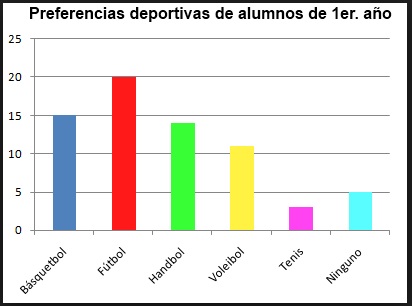 Solicitar que tomen en cuenta la información de la gráfica para completar la siguiente tabla.Integrar al grupo en equipos de 3 o 4 integrantes. A cada uno, entregarle una gráfica de barras de algún tema en especial. En el interior del equipo, los alumnos inventarán preguntas que se puedan resolver con la información contenida en la gráfica. Una vez que todos los equipos hayan terminado, intercambiarán con otro equipo la gráfica y las preguntas elaboradas, para que sean éstos los que intenten responder los planteamientos. Al finalizar, socializar en grupo la actividad realizada. Pedir a los alumnos que de manera individual, realicen las actividades que se proponen en el desafío #26. La finalidad de este desafío, es que los alumnos aprendan a comunicar gráficamente los resultados de una encuesta. Libro de desafíos páginas 59-60.Realizar en su cuaderno ejercicios en donde el docente les pondrá una gráfica a la cual le faltan datos, para que ellos identifiquen y se den cuenta cuáles son. Formar equipos para resolver las actividades del desafío #27, en donde se pretende que los alumnos analicen la información que contiene y no contiene una gráfica. Libro de desafíos páginas 61-63.Colocar en el pizarrón la siguiente gráfica. Solicitarles que la observen detenidamente.Hacer algunos cuestionamientos para que, con base a la gráfica, los alumnos intenten encontrar la información solicitada. Por ejemplo: ¿qué representa la gráfica?, ¿cuántos alumnos les gusta el futbol?, ¿cuántos les agrada el tenis?, ¿a qué actividad asisten más alumnos?, ¿cuántos alumnos no tienen preferencias deportivas?, etc.Solicitar que tomen en cuenta la información de la gráfica para completar la siguiente tabla.Integrar al grupo en equipos de 3 o 4 integrantes. A cada uno, entregarle una gráfica de barras de algún tema en especial. En el interior del equipo, los alumnos inventarán preguntas que se puedan resolver con la información contenida en la gráfica. Una vez que todos los equipos hayan terminado, intercambiarán con otro equipo la gráfica y las preguntas elaboradas, para que sean éstos los que intenten responder los planteamientos. Al finalizar, socializar en grupo la actividad realizada. Pedir a los alumnos que de manera individual, realicen las actividades que se proponen en el desafío #26. La finalidad de este desafío, es que los alumnos aprendan a comunicar gráficamente los resultados de una encuesta. Libro de desafíos páginas 59-60.Realizar en su cuaderno ejercicios en donde el docente les pondrá una gráfica a la cual le faltan datos, para que ellos identifiquen y se den cuenta cuáles son. Formar equipos para resolver las actividades del desafío #27, en donde se pretende que los alumnos analicen la información que contiene y no contiene una gráfica. Libro de desafíos páginas 61-63.Colocar en el pizarrón la siguiente gráfica. Solicitarles que la observen detenidamente.Hacer algunos cuestionamientos para que, con base a la gráfica, los alumnos intenten encontrar la información solicitada. Por ejemplo: ¿qué representa la gráfica?, ¿cuántos alumnos les gusta el futbol?, ¿cuántos les agrada el tenis?, ¿a qué actividad asisten más alumnos?, ¿cuántos alumnos no tienen preferencias deportivas?, etc.Solicitar que tomen en cuenta la información de la gráfica para completar la siguiente tabla.Integrar al grupo en equipos de 3 o 4 integrantes. A cada uno, entregarle una gráfica de barras de algún tema en especial. En el interior del equipo, los alumnos inventarán preguntas que se puedan resolver con la información contenida en la gráfica. Una vez que todos los equipos hayan terminado, intercambiarán con otro equipo la gráfica y las preguntas elaboradas, para que sean éstos los que intenten responder los planteamientos. Al finalizar, socializar en grupo la actividad realizada. Pedir a los alumnos que de manera individual, realicen las actividades que se proponen en el desafío #26. La finalidad de este desafío, es que los alumnos aprendan a comunicar gráficamente los resultados de una encuesta. Libro de desafíos páginas 59-60.Realizar en su cuaderno ejercicios en donde el docente les pondrá una gráfica a la cual le faltan datos, para que ellos identifiquen y se den cuenta cuáles son. Formar equipos para resolver las actividades del desafío #27, en donde se pretende que los alumnos analicen la información que contiene y no contiene una gráfica. Libro de desafíos páginas 61-63.Colocar en el pizarrón la siguiente gráfica. Solicitarles que la observen detenidamente.Hacer algunos cuestionamientos para que, con base a la gráfica, los alumnos intenten encontrar la información solicitada. Por ejemplo: ¿qué representa la gráfica?, ¿cuántos alumnos les gusta el futbol?, ¿cuántos les agrada el tenis?, ¿a qué actividad asisten más alumnos?, ¿cuántos alumnos no tienen preferencias deportivas?, etc.Solicitar que tomen en cuenta la información de la gráfica para completar la siguiente tabla.Integrar al grupo en equipos de 3 o 4 integrantes. A cada uno, entregarle una gráfica de barras de algún tema en especial. En el interior del equipo, los alumnos inventarán preguntas que se puedan resolver con la información contenida en la gráfica. Una vez que todos los equipos hayan terminado, intercambiarán con otro equipo la gráfica y las preguntas elaboradas, para que sean éstos los que intenten responder los planteamientos. Al finalizar, socializar en grupo la actividad realizada. Pedir a los alumnos que de manera individual, realicen las actividades que se proponen en el desafío #26. La finalidad de este desafío, es que los alumnos aprendan a comunicar gráficamente los resultados de una encuesta. Libro de desafíos páginas 59-60.Realizar en su cuaderno ejercicios en donde el docente les pondrá una gráfica a la cual le faltan datos, para que ellos identifiquen y se den cuenta cuáles son. Formar equipos para resolver las actividades del desafío #27, en donde se pretende que los alumnos analicen la información que contiene y no contiene una gráfica. Libro de desafíos páginas 61-63.Colocar en el pizarrón la siguiente gráfica. Solicitarles que la observen detenidamente.Hacer algunos cuestionamientos para que, con base a la gráfica, los alumnos intenten encontrar la información solicitada. Por ejemplo: ¿qué representa la gráfica?, ¿cuántos alumnos les gusta el futbol?, ¿cuántos les agrada el tenis?, ¿a qué actividad asisten más alumnos?, ¿cuántos alumnos no tienen preferencias deportivas?, etc.Solicitar que tomen en cuenta la información de la gráfica para completar la siguiente tabla.Integrar al grupo en equipos de 3 o 4 integrantes. A cada uno, entregarle una gráfica de barras de algún tema en especial. En el interior del equipo, los alumnos inventarán preguntas que se puedan resolver con la información contenida en la gráfica. Una vez que todos los equipos hayan terminado, intercambiarán con otro equipo la gráfica y las preguntas elaboradas, para que sean éstos los que intenten responder los planteamientos. Al finalizar, socializar en grupo la actividad realizada. Pedir a los alumnos que de manera individual, realicen las actividades que se proponen en el desafío #26. La finalidad de este desafío, es que los alumnos aprendan a comunicar gráficamente los resultados de una encuesta. Libro de desafíos páginas 59-60.Realizar en su cuaderno ejercicios en donde el docente les pondrá una gráfica a la cual le faltan datos, para que ellos identifiquen y se den cuenta cuáles son. Formar equipos para resolver las actividades del desafío #27, en donde se pretende que los alumnos analicen la información que contiene y no contiene una gráfica. Libro de desafíos páginas 61-63.Colocar en el pizarrón la siguiente gráfica. Solicitarles que la observen detenidamente.Hacer algunos cuestionamientos para que, con base a la gráfica, los alumnos intenten encontrar la información solicitada. Por ejemplo: ¿qué representa la gráfica?, ¿cuántos alumnos les gusta el futbol?, ¿cuántos les agrada el tenis?, ¿a qué actividad asisten más alumnos?, ¿cuántos alumnos no tienen preferencias deportivas?, etc.Solicitar que tomen en cuenta la información de la gráfica para completar la siguiente tabla.Integrar al grupo en equipos de 3 o 4 integrantes. A cada uno, entregarle una gráfica de barras de algún tema en especial. En el interior del equipo, los alumnos inventarán preguntas que se puedan resolver con la información contenida en la gráfica. Una vez que todos los equipos hayan terminado, intercambiarán con otro equipo la gráfica y las preguntas elaboradas, para que sean éstos los que intenten responder los planteamientos. Al finalizar, socializar en grupo la actividad realizada. Pedir a los alumnos que de manera individual, realicen las actividades que se proponen en el desafío #26. La finalidad de este desafío, es que los alumnos aprendan a comunicar gráficamente los resultados de una encuesta. Libro de desafíos páginas 59-60.Realizar en su cuaderno ejercicios en donde el docente les pondrá una gráfica a la cual le faltan datos, para que ellos identifiquen y se den cuenta cuáles son. Formar equipos para resolver las actividades del desafío #27, en donde se pretende que los alumnos analicen la información que contiene y no contiene una gráfica. Libro de desafíos páginas 61-63.MATERIACiencias NaturalesGRADO3°SEMANA15ACTIVIDADESACTIVIDADESACTIVIDADESACTIVIDADESACTIVIDADESACTIVIDADESPlaticar con los alumnos acerca de las tres erres: reducir, reusar y reciclar. Preguntar ¿qué significa cada una de ellas?, ¿cómo las aplican?, ¿con qué materiales aplican?, ¿todo se puede reducir, reusar y reciclar?Leer las páginas 62  a la 65 sobre los desechos sólidos y la aplicación de las tres erres, de forma grupal.Hacer una tabla con las tres erres donde hagan una clasificación de la basura sólida. Se puede repetir en las columnas el mismo producto.La composta. Pág. 66Preguntar a los alumnos ¿qué es la composta?, ¿para qué es útil?, ¿cómo se prepara?, ¿con qué tipo de desechos se puede elaborar? Comentar lo anterior de forma grupal.Realizar la actividad: la composta,  en casa o en la escuela si se tiene posibilidades de espacio. Puede durar aproximadamente 3 meses, por lo tanto también hay que considerar el SEMANA.  Servirá de abono a las plantas de casa o de la escuela según sea el caso.Necesitan caja de madera, desechos de comida, tierra  y hojas secas. Aclarar que la comida debe ser solamente  natural y sin grasa.Leer grupalmente el artículo de la página 67 acerca de los desechos plásticos. Hacer una conclusión individual del tema y sus beneficios.Platicar con los alumnos acerca de las tres erres: reducir, reusar y reciclar. Preguntar ¿qué significa cada una de ellas?, ¿cómo las aplican?, ¿con qué materiales aplican?, ¿todo se puede reducir, reusar y reciclar?Leer las páginas 62  a la 65 sobre los desechos sólidos y la aplicación de las tres erres, de forma grupal.Hacer una tabla con las tres erres donde hagan una clasificación de la basura sólida. Se puede repetir en las columnas el mismo producto.La composta. Pág. 66Preguntar a los alumnos ¿qué es la composta?, ¿para qué es útil?, ¿cómo se prepara?, ¿con qué tipo de desechos se puede elaborar? Comentar lo anterior de forma grupal.Realizar la actividad: la composta,  en casa o en la escuela si se tiene posibilidades de espacio. Puede durar aproximadamente 3 meses, por lo tanto también hay que considerar el SEMANA.  Servirá de abono a las plantas de casa o de la escuela según sea el caso.Necesitan caja de madera, desechos de comida, tierra  y hojas secas. Aclarar que la comida debe ser solamente  natural y sin grasa.Leer grupalmente el artículo de la página 67 acerca de los desechos plásticos. Hacer una conclusión individual del tema y sus beneficios.Platicar con los alumnos acerca de las tres erres: reducir, reusar y reciclar. Preguntar ¿qué significa cada una de ellas?, ¿cómo las aplican?, ¿con qué materiales aplican?, ¿todo se puede reducir, reusar y reciclar?Leer las páginas 62  a la 65 sobre los desechos sólidos y la aplicación de las tres erres, de forma grupal.Hacer una tabla con las tres erres donde hagan una clasificación de la basura sólida. Se puede repetir en las columnas el mismo producto.La composta. Pág. 66Preguntar a los alumnos ¿qué es la composta?, ¿para qué es útil?, ¿cómo se prepara?, ¿con qué tipo de desechos se puede elaborar? Comentar lo anterior de forma grupal.Realizar la actividad: la composta,  en casa o en la escuela si se tiene posibilidades de espacio. Puede durar aproximadamente 3 meses, por lo tanto también hay que considerar el SEMANA.  Servirá de abono a las plantas de casa o de la escuela según sea el caso.Necesitan caja de madera, desechos de comida, tierra  y hojas secas. Aclarar que la comida debe ser solamente  natural y sin grasa.Leer grupalmente el artículo de la página 67 acerca de los desechos plásticos. Hacer una conclusión individual del tema y sus beneficios.Platicar con los alumnos acerca de las tres erres: reducir, reusar y reciclar. Preguntar ¿qué significa cada una de ellas?, ¿cómo las aplican?, ¿con qué materiales aplican?, ¿todo se puede reducir, reusar y reciclar?Leer las páginas 62  a la 65 sobre los desechos sólidos y la aplicación de las tres erres, de forma grupal.Hacer una tabla con las tres erres donde hagan una clasificación de la basura sólida. Se puede repetir en las columnas el mismo producto.La composta. Pág. 66Preguntar a los alumnos ¿qué es la composta?, ¿para qué es útil?, ¿cómo se prepara?, ¿con qué tipo de desechos se puede elaborar? Comentar lo anterior de forma grupal.Realizar la actividad: la composta,  en casa o en la escuela si se tiene posibilidades de espacio. Puede durar aproximadamente 3 meses, por lo tanto también hay que considerar el SEMANA.  Servirá de abono a las plantas de casa o de la escuela según sea el caso.Necesitan caja de madera, desechos de comida, tierra  y hojas secas. Aclarar que la comida debe ser solamente  natural y sin grasa.Leer grupalmente el artículo de la página 67 acerca de los desechos plásticos. Hacer una conclusión individual del tema y sus beneficios.Platicar con los alumnos acerca de las tres erres: reducir, reusar y reciclar. Preguntar ¿qué significa cada una de ellas?, ¿cómo las aplican?, ¿con qué materiales aplican?, ¿todo se puede reducir, reusar y reciclar?Leer las páginas 62  a la 65 sobre los desechos sólidos y la aplicación de las tres erres, de forma grupal.Hacer una tabla con las tres erres donde hagan una clasificación de la basura sólida. Se puede repetir en las columnas el mismo producto.La composta. Pág. 66Preguntar a los alumnos ¿qué es la composta?, ¿para qué es útil?, ¿cómo se prepara?, ¿con qué tipo de desechos se puede elaborar? Comentar lo anterior de forma grupal.Realizar la actividad: la composta,  en casa o en la escuela si se tiene posibilidades de espacio. Puede durar aproximadamente 3 meses, por lo tanto también hay que considerar el SEMANA.  Servirá de abono a las plantas de casa o de la escuela según sea el caso.Necesitan caja de madera, desechos de comida, tierra  y hojas secas. Aclarar que la comida debe ser solamente  natural y sin grasa.Leer grupalmente el artículo de la página 67 acerca de los desechos plásticos. Hacer una conclusión individual del tema y sus beneficios.Platicar con los alumnos acerca de las tres erres: reducir, reusar y reciclar. Preguntar ¿qué significa cada una de ellas?, ¿cómo las aplican?, ¿con qué materiales aplican?, ¿todo se puede reducir, reusar y reciclar?Leer las páginas 62  a la 65 sobre los desechos sólidos y la aplicación de las tres erres, de forma grupal.Hacer una tabla con las tres erres donde hagan una clasificación de la basura sólida. Se puede repetir en las columnas el mismo producto.La composta. Pág. 66Preguntar a los alumnos ¿qué es la composta?, ¿para qué es útil?, ¿cómo se prepara?, ¿con qué tipo de desechos se puede elaborar? Comentar lo anterior de forma grupal.Realizar la actividad: la composta,  en casa o en la escuela si se tiene posibilidades de espacio. Puede durar aproximadamente 3 meses, por lo tanto también hay que considerar el SEMANA.  Servirá de abono a las plantas de casa o de la escuela según sea el caso.Necesitan caja de madera, desechos de comida, tierra  y hojas secas. Aclarar que la comida debe ser solamente  natural y sin grasa.Leer grupalmente el artículo de la página 67 acerca de los desechos plásticos. Hacer una conclusión individual del tema y sus beneficios.MATERIAFormación Cívica y ÉticaGRADO3 °SEMANA15ACTIVIDADESACTIVIDADESACTIVIDADESACTIVIDADESACTIVIDADESACTIVIDADESAlcanzar una meta.Comentar en grupo ¿qué es una meta?, ¿qué metas tengo?, ¿cuáles metas comparto con quienes me rodean?, ¿qué necesitamos hacer para alcanzar una meta?Organizar un juego en el que se requiera alcanzar, en equipo, una meta –encontrar un objeto perdido o resolver un problema sencillo–, para lo cual existan varias formas. Cada equipo definirá su propio modo e intercambiará su experiencia con los demás. Comentar lo que tuvieron que hacer para trazar una ruta o serie de actividades propia.Releer las páginas 31 a la 33, en relación al cumplimiento de metas. Comentar en grupo.Leer la fábula de “El labriego y sus hijos”, página 36 de su libro de texto. Fábula que enseña que el gran trabajo y el mucho cuidado se convierten en verdad en riqueza.Individualmente identificar actividades escolares que representan mayor dificultad, así como las Materias que les demandan mayor esfuerzo. Entre estas actividades elegir una como meta y establecer acciones para alcanzarla. Actividad complementaria en la página 45 de su libro de texto.Fijar periodos para evaluar en qué medida se aproximan a la meta elegida. Reflexionar la manera en que su compromiso con estas metas contribuye al ejercicio de derechos que tienen como niñas y niños, como es el derecho a la educación.Lectura en grupo y comentada de los temas: “El trabajo”, “El sentido del ahorro” y “Los soldadores”, página 37 de su libro de texto.Preguntar ¿cómo es que pueden llevar a cabo el ahorro, aun siendo niños?, ¿sólo los adultos pueden?. Reflexionar.Alcanzar una meta.Comentar en grupo ¿qué es una meta?, ¿qué metas tengo?, ¿cuáles metas comparto con quienes me rodean?, ¿qué necesitamos hacer para alcanzar una meta?Organizar un juego en el que se requiera alcanzar, en equipo, una meta –encontrar un objeto perdido o resolver un problema sencillo–, para lo cual existan varias formas. Cada equipo definirá su propio modo e intercambiará su experiencia con los demás. Comentar lo que tuvieron que hacer para trazar una ruta o serie de actividades propia.Releer las páginas 31 a la 33, en relación al cumplimiento de metas. Comentar en grupo.Leer la fábula de “El labriego y sus hijos”, página 36 de su libro de texto. Fábula que enseña que el gran trabajo y el mucho cuidado se convierten en verdad en riqueza.Individualmente identificar actividades escolares que representan mayor dificultad, así como las Materias que les demandan mayor esfuerzo. Entre estas actividades elegir una como meta y establecer acciones para alcanzarla. Actividad complementaria en la página 45 de su libro de texto.Fijar periodos para evaluar en qué medida se aproximan a la meta elegida. Reflexionar la manera en que su compromiso con estas metas contribuye al ejercicio de derechos que tienen como niñas y niños, como es el derecho a la educación.Lectura en grupo y comentada de los temas: “El trabajo”, “El sentido del ahorro” y “Los soldadores”, página 37 de su libro de texto.Preguntar ¿cómo es que pueden llevar a cabo el ahorro, aun siendo niños?, ¿sólo los adultos pueden?. Reflexionar.Alcanzar una meta.Comentar en grupo ¿qué es una meta?, ¿qué metas tengo?, ¿cuáles metas comparto con quienes me rodean?, ¿qué necesitamos hacer para alcanzar una meta?Organizar un juego en el que se requiera alcanzar, en equipo, una meta –encontrar un objeto perdido o resolver un problema sencillo–, para lo cual existan varias formas. Cada equipo definirá su propio modo e intercambiará su experiencia con los demás. Comentar lo que tuvieron que hacer para trazar una ruta o serie de actividades propia.Releer las páginas 31 a la 33, en relación al cumplimiento de metas. Comentar en grupo.Leer la fábula de “El labriego y sus hijos”, página 36 de su libro de texto. Fábula que enseña que el gran trabajo y el mucho cuidado se convierten en verdad en riqueza.Individualmente identificar actividades escolares que representan mayor dificultad, así como las Materias que les demandan mayor esfuerzo. Entre estas actividades elegir una como meta y establecer acciones para alcanzarla. Actividad complementaria en la página 45 de su libro de texto.Fijar periodos para evaluar en qué medida se aproximan a la meta elegida. Reflexionar la manera en que su compromiso con estas metas contribuye al ejercicio de derechos que tienen como niñas y niños, como es el derecho a la educación.Lectura en grupo y comentada de los temas: “El trabajo”, “El sentido del ahorro” y “Los soldadores”, página 37 de su libro de texto.Preguntar ¿cómo es que pueden llevar a cabo el ahorro, aun siendo niños?, ¿sólo los adultos pueden?. Reflexionar.Alcanzar una meta.Comentar en grupo ¿qué es una meta?, ¿qué metas tengo?, ¿cuáles metas comparto con quienes me rodean?, ¿qué necesitamos hacer para alcanzar una meta?Organizar un juego en el que se requiera alcanzar, en equipo, una meta –encontrar un objeto perdido o resolver un problema sencillo–, para lo cual existan varias formas. Cada equipo definirá su propio modo e intercambiará su experiencia con los demás. Comentar lo que tuvieron que hacer para trazar una ruta o serie de actividades propia.Releer las páginas 31 a la 33, en relación al cumplimiento de metas. Comentar en grupo.Leer la fábula de “El labriego y sus hijos”, página 36 de su libro de texto. Fábula que enseña que el gran trabajo y el mucho cuidado se convierten en verdad en riqueza.Individualmente identificar actividades escolares que representan mayor dificultad, así como las Materias que les demandan mayor esfuerzo. Entre estas actividades elegir una como meta y establecer acciones para alcanzarla. Actividad complementaria en la página 45 de su libro de texto.Fijar periodos para evaluar en qué medida se aproximan a la meta elegida. Reflexionar la manera en que su compromiso con estas metas contribuye al ejercicio de derechos que tienen como niñas y niños, como es el derecho a la educación.Lectura en grupo y comentada de los temas: “El trabajo”, “El sentido del ahorro” y “Los soldadores”, página 37 de su libro de texto.Preguntar ¿cómo es que pueden llevar a cabo el ahorro, aun siendo niños?, ¿sólo los adultos pueden?. Reflexionar.Alcanzar una meta.Comentar en grupo ¿qué es una meta?, ¿qué metas tengo?, ¿cuáles metas comparto con quienes me rodean?, ¿qué necesitamos hacer para alcanzar una meta?Organizar un juego en el que se requiera alcanzar, en equipo, una meta –encontrar un objeto perdido o resolver un problema sencillo–, para lo cual existan varias formas. Cada equipo definirá su propio modo e intercambiará su experiencia con los demás. Comentar lo que tuvieron que hacer para trazar una ruta o serie de actividades propia.Releer las páginas 31 a la 33, en relación al cumplimiento de metas. Comentar en grupo.Leer la fábula de “El labriego y sus hijos”, página 36 de su libro de texto. Fábula que enseña que el gran trabajo y el mucho cuidado se convierten en verdad en riqueza.Individualmente identificar actividades escolares que representan mayor dificultad, así como las Materias que les demandan mayor esfuerzo. Entre estas actividades elegir una como meta y establecer acciones para alcanzarla. Actividad complementaria en la página 45 de su libro de texto.Fijar periodos para evaluar en qué medida se aproximan a la meta elegida. Reflexionar la manera en que su compromiso con estas metas contribuye al ejercicio de derechos que tienen como niñas y niños, como es el derecho a la educación.Lectura en grupo y comentada de los temas: “El trabajo”, “El sentido del ahorro” y “Los soldadores”, página 37 de su libro de texto.Preguntar ¿cómo es que pueden llevar a cabo el ahorro, aun siendo niños?, ¿sólo los adultos pueden?. Reflexionar.Alcanzar una meta.Comentar en grupo ¿qué es una meta?, ¿qué metas tengo?, ¿cuáles metas comparto con quienes me rodean?, ¿qué necesitamos hacer para alcanzar una meta?Organizar un juego en el que se requiera alcanzar, en equipo, una meta –encontrar un objeto perdido o resolver un problema sencillo–, para lo cual existan varias formas. Cada equipo definirá su propio modo e intercambiará su experiencia con los demás. Comentar lo que tuvieron que hacer para trazar una ruta o serie de actividades propia.Releer las páginas 31 a la 33, en relación al cumplimiento de metas. Comentar en grupo.Leer la fábula de “El labriego y sus hijos”, página 36 de su libro de texto. Fábula que enseña que el gran trabajo y el mucho cuidado se convierten en verdad en riqueza.Individualmente identificar actividades escolares que representan mayor dificultad, así como las Materias que les demandan mayor esfuerzo. Entre estas actividades elegir una como meta y establecer acciones para alcanzarla. Actividad complementaria en la página 45 de su libro de texto.Fijar periodos para evaluar en qué medida se aproximan a la meta elegida. Reflexionar la manera en que su compromiso con estas metas contribuye al ejercicio de derechos que tienen como niñas y niños, como es el derecho a la educación.Lectura en grupo y comentada de los temas: “El trabajo”, “El sentido del ahorro” y “Los soldadores”, página 37 de su libro de texto.Preguntar ¿cómo es que pueden llevar a cabo el ahorro, aun siendo niños?, ¿sólo los adultos pueden?. Reflexionar.MATERIAEducación ArtísticaGRADO3°SEMANA15ACTIVIDADESACTIVIDADESACTIVIDADESACTIVIDADESACTIVIDADESACTIVIDADESColocar en el pizarrón palabras en hojas de colores de manera desordenada, con las cuales los alumnos tendrán que ordenar para darle sentido a una frase se forma al ordenarlas correctamente: “El teatro, es el lugar donde se representan obras con actores”. Cuestionar al grupo: ¿conocen la historia del teatro?, ¿dónde nació?, ¿por qué se le considera una de las bellas artes?, etc.Brindar una reseña histórica brevemente referente a la historia del teatro para dar sentido a la clase.Dar indicaciones del juego   “Reír o llorar”, este es un ejercicio teatral que les mostrará las acciones en el escenario. Acomodar el mobiliario del salón y establecer un lugar para el escenario y un espacio para el público. Formar dos equipos. Un equipo pasa al escenario y todos los integrantes ríen al mismo SEMANA, de todas las maneras posibles que conozcan o pueden inventar otras; mientras tanto, el otro equipo observa atentamente. Cuando el maestro diga: “¡Cambio!”, los equipos cambiarán de lugar.    El equipo que ahora está en el escenario, al escuchar que su maestro diga “Acción”, llorarán al mismo SEMANA, explorando diversas formas de hacerlo, mientras tanto el otro equipo observará atentamente. Es importante que lo hagan de manera breve. Experimentar también con otro tipo de emociones o sentimientos, como tristeza y amor.  Si lo desean, pueden además acompañar con movimientos y palabras su acción escénica.Comentar ¿experimentaron lo mismo como público y como actores?, ¿por qué?, ¿lograron expresarse libremente con estas acciones?, ¿por qué? , ¿alguna vez has estado en el escenario de algún teatro?, ¿en cuál?, ¿qué emociones se pueden experimentar al estar sobre un escenario frente a un público muy numeroso?    Colocar en el pizarrón palabras en hojas de colores de manera desordenada, con las cuales los alumnos tendrán que ordenar para darle sentido a una frase se forma al ordenarlas correctamente: “El teatro, es el lugar donde se representan obras con actores”. Cuestionar al grupo: ¿conocen la historia del teatro?, ¿dónde nació?, ¿por qué se le considera una de las bellas artes?, etc.Brindar una reseña histórica brevemente referente a la historia del teatro para dar sentido a la clase.Dar indicaciones del juego   “Reír o llorar”, este es un ejercicio teatral que les mostrará las acciones en el escenario. Acomodar el mobiliario del salón y establecer un lugar para el escenario y un espacio para el público. Formar dos equipos. Un equipo pasa al escenario y todos los integrantes ríen al mismo SEMANA, de todas las maneras posibles que conozcan o pueden inventar otras; mientras tanto, el otro equipo observa atentamente. Cuando el maestro diga: “¡Cambio!”, los equipos cambiarán de lugar.    El equipo que ahora está en el escenario, al escuchar que su maestro diga “Acción”, llorarán al mismo SEMANA, explorando diversas formas de hacerlo, mientras tanto el otro equipo observará atentamente. Es importante que lo hagan de manera breve. Experimentar también con otro tipo de emociones o sentimientos, como tristeza y amor.  Si lo desean, pueden además acompañar con movimientos y palabras su acción escénica.Comentar ¿experimentaron lo mismo como público y como actores?, ¿por qué?, ¿lograron expresarse libremente con estas acciones?, ¿por qué? , ¿alguna vez has estado en el escenario de algún teatro?, ¿en cuál?, ¿qué emociones se pueden experimentar al estar sobre un escenario frente a un público muy numeroso?    Colocar en el pizarrón palabras en hojas de colores de manera desordenada, con las cuales los alumnos tendrán que ordenar para darle sentido a una frase se forma al ordenarlas correctamente: “El teatro, es el lugar donde se representan obras con actores”. Cuestionar al grupo: ¿conocen la historia del teatro?, ¿dónde nació?, ¿por qué se le considera una de las bellas artes?, etc.Brindar una reseña histórica brevemente referente a la historia del teatro para dar sentido a la clase.Dar indicaciones del juego   “Reír o llorar”, este es un ejercicio teatral que les mostrará las acciones en el escenario. Acomodar el mobiliario del salón y establecer un lugar para el escenario y un espacio para el público. Formar dos equipos. Un equipo pasa al escenario y todos los integrantes ríen al mismo SEMANA, de todas las maneras posibles que conozcan o pueden inventar otras; mientras tanto, el otro equipo observa atentamente. Cuando el maestro diga: “¡Cambio!”, los equipos cambiarán de lugar.    El equipo que ahora está en el escenario, al escuchar que su maestro diga “Acción”, llorarán al mismo SEMANA, explorando diversas formas de hacerlo, mientras tanto el otro equipo observará atentamente. Es importante que lo hagan de manera breve. Experimentar también con otro tipo de emociones o sentimientos, como tristeza y amor.  Si lo desean, pueden además acompañar con movimientos y palabras su acción escénica.Comentar ¿experimentaron lo mismo como público y como actores?, ¿por qué?, ¿lograron expresarse libremente con estas acciones?, ¿por qué? , ¿alguna vez has estado en el escenario de algún teatro?, ¿en cuál?, ¿qué emociones se pueden experimentar al estar sobre un escenario frente a un público muy numeroso?    Colocar en el pizarrón palabras en hojas de colores de manera desordenada, con las cuales los alumnos tendrán que ordenar para darle sentido a una frase se forma al ordenarlas correctamente: “El teatro, es el lugar donde se representan obras con actores”. Cuestionar al grupo: ¿conocen la historia del teatro?, ¿dónde nació?, ¿por qué se le considera una de las bellas artes?, etc.Brindar una reseña histórica brevemente referente a la historia del teatro para dar sentido a la clase.Dar indicaciones del juego   “Reír o llorar”, este es un ejercicio teatral que les mostrará las acciones en el escenario. Acomodar el mobiliario del salón y establecer un lugar para el escenario y un espacio para el público. Formar dos equipos. Un equipo pasa al escenario y todos los integrantes ríen al mismo SEMANA, de todas las maneras posibles que conozcan o pueden inventar otras; mientras tanto, el otro equipo observa atentamente. Cuando el maestro diga: “¡Cambio!”, los equipos cambiarán de lugar.    El equipo que ahora está en el escenario, al escuchar que su maestro diga “Acción”, llorarán al mismo SEMANA, explorando diversas formas de hacerlo, mientras tanto el otro equipo observará atentamente. Es importante que lo hagan de manera breve. Experimentar también con otro tipo de emociones o sentimientos, como tristeza y amor.  Si lo desean, pueden además acompañar con movimientos y palabras su acción escénica.Comentar ¿experimentaron lo mismo como público y como actores?, ¿por qué?, ¿lograron expresarse libremente con estas acciones?, ¿por qué? , ¿alguna vez has estado en el escenario de algún teatro?, ¿en cuál?, ¿qué emociones se pueden experimentar al estar sobre un escenario frente a un público muy numeroso?    Colocar en el pizarrón palabras en hojas de colores de manera desordenada, con las cuales los alumnos tendrán que ordenar para darle sentido a una frase se forma al ordenarlas correctamente: “El teatro, es el lugar donde se representan obras con actores”. Cuestionar al grupo: ¿conocen la historia del teatro?, ¿dónde nació?, ¿por qué se le considera una de las bellas artes?, etc.Brindar una reseña histórica brevemente referente a la historia del teatro para dar sentido a la clase.Dar indicaciones del juego   “Reír o llorar”, este es un ejercicio teatral que les mostrará las acciones en el escenario. Acomodar el mobiliario del salón y establecer un lugar para el escenario y un espacio para el público. Formar dos equipos. Un equipo pasa al escenario y todos los integrantes ríen al mismo SEMANA, de todas las maneras posibles que conozcan o pueden inventar otras; mientras tanto, el otro equipo observa atentamente. Cuando el maestro diga: “¡Cambio!”, los equipos cambiarán de lugar.    El equipo que ahora está en el escenario, al escuchar que su maestro diga “Acción”, llorarán al mismo SEMANA, explorando diversas formas de hacerlo, mientras tanto el otro equipo observará atentamente. Es importante que lo hagan de manera breve. Experimentar también con otro tipo de emociones o sentimientos, como tristeza y amor.  Si lo desean, pueden además acompañar con movimientos y palabras su acción escénica.Comentar ¿experimentaron lo mismo como público y como actores?, ¿por qué?, ¿lograron expresarse libremente con estas acciones?, ¿por qué? , ¿alguna vez has estado en el escenario de algún teatro?, ¿en cuál?, ¿qué emociones se pueden experimentar al estar sobre un escenario frente a un público muy numeroso?    Colocar en el pizarrón palabras en hojas de colores de manera desordenada, con las cuales los alumnos tendrán que ordenar para darle sentido a una frase se forma al ordenarlas correctamente: “El teatro, es el lugar donde se representan obras con actores”. Cuestionar al grupo: ¿conocen la historia del teatro?, ¿dónde nació?, ¿por qué se le considera una de las bellas artes?, etc.Brindar una reseña histórica brevemente referente a la historia del teatro para dar sentido a la clase.Dar indicaciones del juego   “Reír o llorar”, este es un ejercicio teatral que les mostrará las acciones en el escenario. Acomodar el mobiliario del salón y establecer un lugar para el escenario y un espacio para el público. Formar dos equipos. Un equipo pasa al escenario y todos los integrantes ríen al mismo SEMANA, de todas las maneras posibles que conozcan o pueden inventar otras; mientras tanto, el otro equipo observa atentamente. Cuando el maestro diga: “¡Cambio!”, los equipos cambiarán de lugar.    El equipo que ahora está en el escenario, al escuchar que su maestro diga “Acción”, llorarán al mismo SEMANA, explorando diversas formas de hacerlo, mientras tanto el otro equipo observará atentamente. Es importante que lo hagan de manera breve. Experimentar también con otro tipo de emociones o sentimientos, como tristeza y amor.  Si lo desean, pueden además acompañar con movimientos y palabras su acción escénica.Comentar ¿experimentaron lo mismo como público y como actores?, ¿por qué?, ¿lograron expresarse libremente con estas acciones?, ¿por qué? , ¿alguna vez has estado en el escenario de algún teatro?, ¿en cuál?, ¿qué emociones se pueden experimentar al estar sobre un escenario frente a un público muy numeroso?    